KARTA USŁUGI Informacja obowiązuje od dnia:			Zatwierdził: 01 marca 2015 r.		                                   Kierownik Referatu Spraw                                                                                  Obywatelskich i Organizacyjnych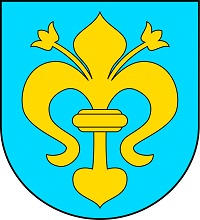 Urząd Gminy Zarszyn
38-530 Zarszyn, Zarszyn 53 
tel. (48) 13 467 10 01, 467 10 38, 467 10 48,
fax (48) 13 467 10 01 wew. 51
e-mail: sekretariat@zarszyn.pl,http: www.zarszyn.pNAZWA USŁUGIZameldowanie na pobyt czasowyWYMAGANE DOKUMENTYDowód osobistyNAZWA FORMULARZA(jeśli nie ma wpisujemy BRAK)E-3 ZGŁOSZENIE PO BYTU CZASOWEGO      trwającego ponad 3 miesiąceMIEJSCE ZAŁATWIANIA SPRAWYUrząd Gminy w ZarszynieGodziny urzędowania:  poniedziałek  7.30 – 17.00wtorek – piątek od 7.30 do 15.30OPŁATYbrakTERMIN REALIZACJIniezwłocznieTRYB ODWOŁAWCZYbrakPODSTAWA PRAWNAArt. 28 ust.1, Ustawy  z dnia 29 września 2010 r. o ewidencji ludności  (Dz. U z 2010 r.          Nr 217 poz. 1427 z późniejszymi zmianami)UWAGIMiejsce składania dokumentów: Urząd Gminy ZarszynFormularze do pobrania w Urzędzie Gminy  pok nr 9.